Ticket #149447Courrier Scanné avec séparateur d’entité Direction Générale des Services :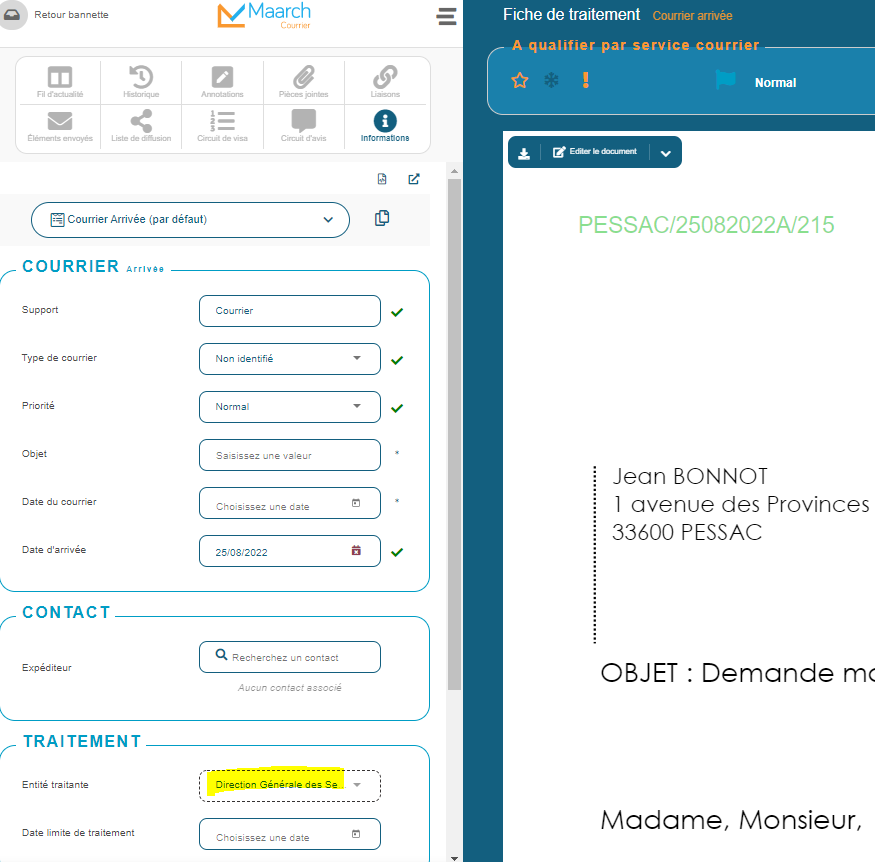 La liste de diffusion : VIDE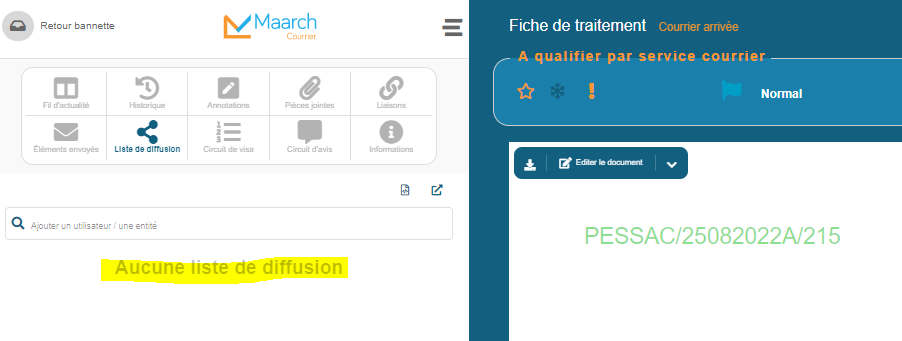 Alors qu’une liste de diffusion est définie pour cette entité :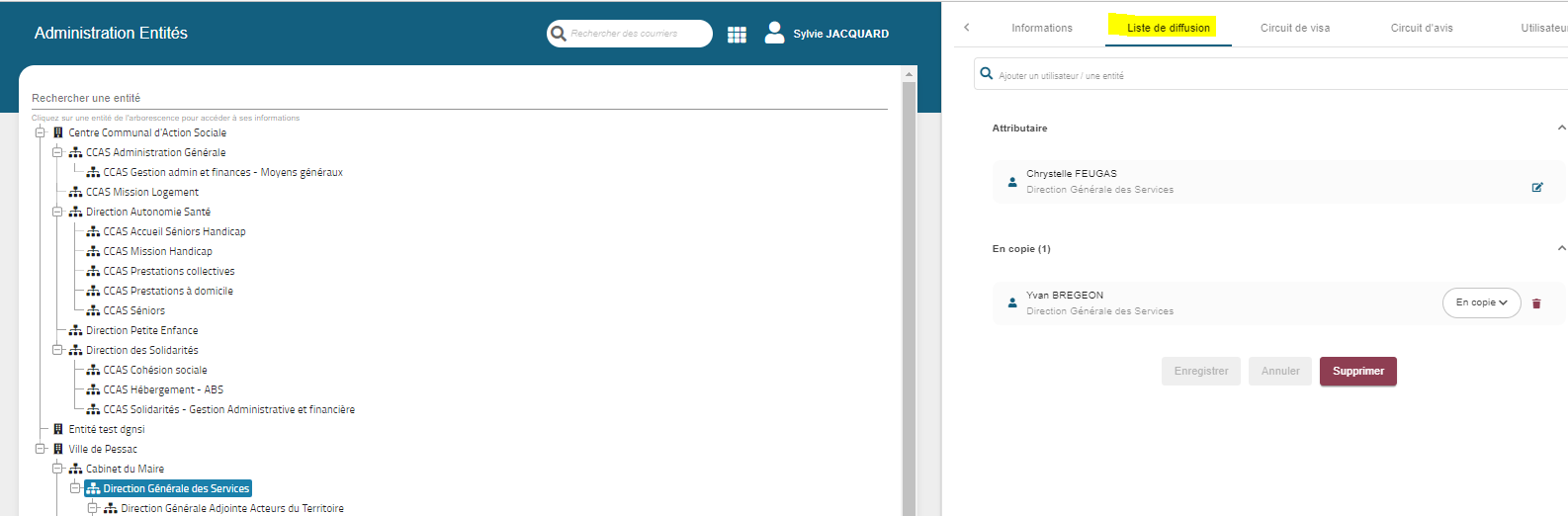 Quand on sélectionne une action de redirection, la liste de diffusion est visible :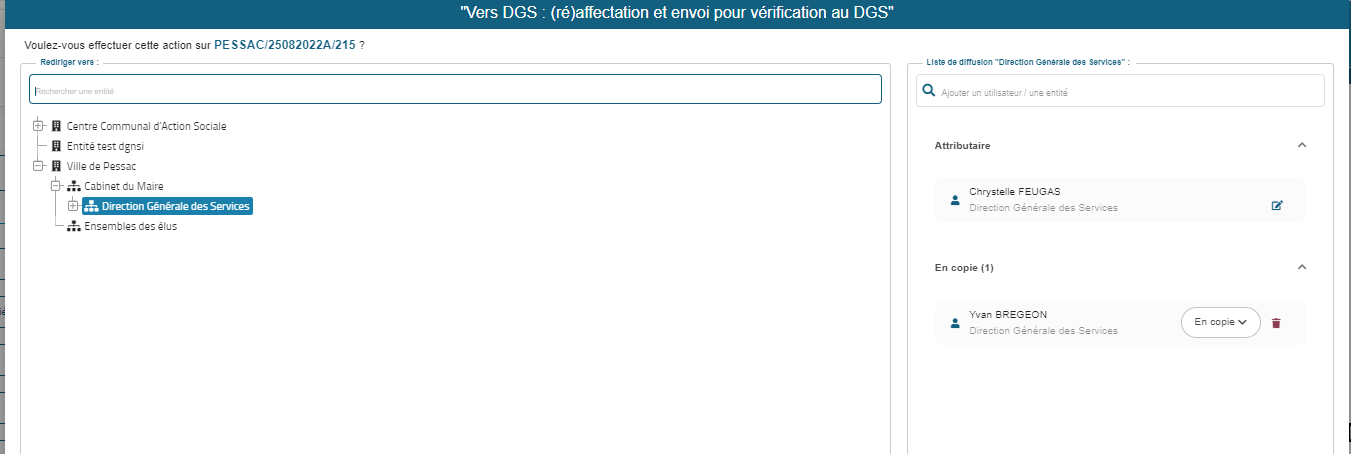 Mais cettepes action de redirection n’avait pas été prévue, seule une action de confirmation simple était prévue.